Board Fellows 6 Application Partnering Nonprofit OrganizationThank you for your interest in the San Diego State University's Board Fellows Program. Please submit your application no later than the deadline of March 15, 2024 to:Steve Hornberger: shornberger@sdsu.edu Program OverviewEach team of Fellows is matched with a San Diego-area nonprofit board of directors for a nine-month (2 semester) period, for approximately 4-8 hours per month. The Fellows serve as a non-voting board member, actively contributing to the board’s work in a mutually agreed upon way that advances the work of the board. Each team of Fellows is assigned a mentor from the organization’s board of directors; the mentor helps with the onboarding process and provides ongoing guidance and insight into the workings of the board.In addition to gaining real-world experience on a board of directors, the fellow also studies nonprofit board governance through workshops at San Diego State. These courses offer the fellow an opportunity to study best practices, examine trends in nonprofit governance, exchange insights with other fellows and learn how to become an effective board member.The program’s unique combination of academic and real-world education helps fellows gain a deep understanding of the challenges and rewards of board service. Nonprofit boards benefit from the service of an enthusiastic and dedicated fellow, the network of the San Diego State community and the knowledge that they are helping develop business leaders who will understand the importance of civic leadership.Organization:		 Your First and last name: ________________________________________________________________ Email:		 Phone number:  		  What is your organization's mission?If different from above, please include the following information:Name of organization's main contact person:   	 Main contact person's phone:  	 Main contact person's email:   	Would you allow the two Board Fellows assigned to your organization to sit as non-voting members during the duration of the program (9/1/24-5/31/25)?Yes	NoNumber of board members:  	Frequency of board meeting: *MonthlyQuarterlyEvery two weeksOther  	Do you meet on a certain day of the week?  Monday	  Tuesday	 Wednesday     Thursday	  Friday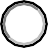 Location of Board Meetings:Please outline the proposed project that you have in mind for the Board Fellows. The proposed project must be a board level project that will give the students real-world board level experience.Specific deliverables:Goals of the project:Who will serve as the Board Fellows mentor and what is their role in the agency:Expected number of hours spent each month by the student Board Fellows:What specific skills, if any, are you looking for in the student Board Fellows:Are there any specific problems that your organization is currently facing?Any additional information that you feel is relevant please share here: